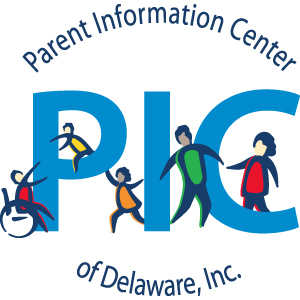 SURROGATE PARENT APPLICATIONContact InformationNAME ________________________________________________________________________Home address _________________________________________________________________						Street Name/Number_____________________________________________________________________________	City					State					           ZipHome Phone ______________________________ Cell Phone __________________________E-mail address ________________________________________________________________Place of Employment ___________________________________________________________Work address _________________________________________________________________Street Name/Number_____________________________________________________________________________City					State					           ZipWork Phone ______________________________E-mail address _________________________________________________________________Background Information: Please answer the following by circling “Yes” or “No”.Are you at least eighteen (18) years of age?				 Yes	NoAre you a legal resident of the United States?		       		 Yes     No						Are you an employee of a public or private agency/school that 		 Yes	Nois responsible for, or involved in the education or care of the child                                       who requires an Educational Surrogate Parent?  If yes, please explain:(Example: Do you work for a school district or a State agency or any agency where             the child receives services?)____________________________________________________________________________________________________________________________________Are you an approved foster parent?					Yes	No	      If so, what agency? __________________________________________________Are you fluent in a foreign language?  If yes, please specify:		Yes	NoAre you proficient in sign language?					Yes	NoWhy do you want to volunteer as a Surrogate Parent?____________________________________________________________________________________________________________________________________________________________________________________________________________________________________________________________________________________________________________________________________________The information I have provided is accurate and complete.__________________________________________________________________________________Print Name (Surrogate Parent Applicant)				Date__________________________________________________________________________________Signature – (Surrogate Parent Applicant)				DateAGREEMENT of VOLUNTEER SERVICESbetween the Surrogate Parent and the Surrogate Parent Program/Parent Information Center of DE A Surrogate Parent is a volunteer who assumes the parental rights for an eligible child under the Individuals with Disabilities Education Act (IDEA). A Surrogate Parent acts as the child’s “parent” for Early Intervention or Special Education purposes only. The Surrogate Parent is to be included in all team decisions related to Early Intervention or Special Education and Related Services.As a Surrogate Parent, I agree to:__________ identify myself as a Surrogate Parent when participating in meetings and on all                        correspondence__________ conduct myself in a professional and respectful manner__________ notify the Surrogate Parent Program with questions or concerns about my role__________ communicate regularly with the Surrogate Parent Program Coordinator__________ keep information about the child confidential__________ follow school/agency rules, policies and codes of conduct__________ participate in required training to maintain my Surrogate Parent statusI understand that my role a Surrogate Parent may be discontinued if my actions/advocacy is found to not be in the best interest of my child.Name of Surrogate Parent: _________________________________________      _______________________________________PRIINT						SIGNATUREDate _______________________Date received by Surrogate Parent Program/PIC ______________________________Requirements for NEW Surrogate Parents1. Participate in an initial training that includes the role and responsibilities of a Surrogate Parent and an overview of early intervention or special education services and the foster care system.2. Participate in annual refresher training (format varies) to maintain eligibility status. Requirements for Existing Surrogate Parents1. Participate in annual refresher training (format varies) related to Surrogate Parent Program     updates, early intervention or special education news and other relevant topics. Fulfil the annual      refresher training requirement by participating in a PIC sponsored event or an individual on-line     training (as needed) provided by Surrogate Parent Program Coordinator.  